Меняем паспорт гражданина Российской Федерации через МФЦЖители Российской Федерации вправе получить паспорт гражданина РФ в отделениях многофункционального центра. Как заменить паспорт через МФЦ и какие документы для этого нужны?Основания для замены паспорта гражданина РФ: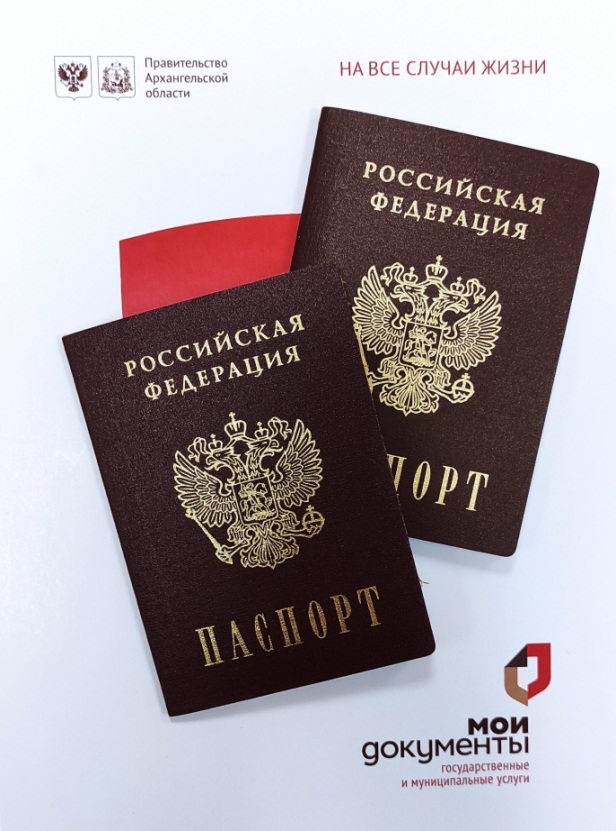 - достижение гражданином РФ 20-ти или 45-ти летнего возраста;- изменение гражданином РФ в установленном порядке фамилии, имени, отчества, даты рождения, места рождения;- изменение гражданином РФ пола;- непригодность использования паспорта гражданина РФ вследствие его износа или повреждения, отсутствия чистых страниц для внесения отметок, предусмотренных действующим законодательством;- исправление обнаруженной неточности или ошибочности произведенных в паспорте записей;- существенное изменение внешности.Документы, необходимые для замены паспорта гражданина РФ:- заявление о выдаче (замене) паспорта, заполненное по форме 1П (заполняется непосредственно в МФЦ);- паспорт, подлежащий замене;- 2 личные фотографии размером 35*45 мм, - квитанция об оплате госпошлины (реквизиты квитанции). Также могут потребоваться дополнительные документы: - военный билет; - свидетельство о заключении брака или свидетельство о расторжении брака;- свидетельство о перемене имени- иные документы, подтверждающие основания для замены паспорта гражданина РФ.Размер государственной пошлины за выдачу паспорта гражданина РФ:- выдача паспорта гражданина Российской Федерации - 300 рублей;- выдача паспорта гражданина Российской Федерации взамен утраченного или пришедшего в негодность - 1500 рублей.Срок подачи заявления и документов для замены паспорта гражданина РФ и ответственность за замену не в установленные сроки:Установленный срок для замены паспорта составляет 30 дней, после наступления обстоятельств, предусматривающих получение или замену паспорта.За нарушение данного срока предусмотрена административная ответственность в виде штрафа: - для жителей регионов России - наложение административного штрафа в размере от двух тысяч до трех тысяч рублей. - для жителей городов федерального значения Москвы или Санкт-Петербурга - наложение административного штрафа в размере от трех тысяч до пяти тысяч рублей.Подать документы на замену паспорта гражданина РФ можно в любое отделение МФЦ, независимо от места жительства, но необходимо учитывать, что при обращении не по месту жительства срок изготовления паспорта гражданина РФ увеличится с 10 до 30 дней. 